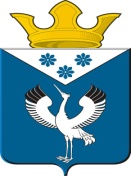 Российская ФедерацияСвердловская областьДумамуниципального образованияБаженовское сельское поселение35-е заседание 4-го созываРЕШЕНИЕОт  18.06.2020 г.                                                                                   №130с.БаженовскоеОб утверждении отчета Главы МО Баженовское сельское поселение о его деятельности, деятельности администрации и подведомственных учреждений за 2019 год	В соответствии с требованиями ст.36 Федерального Закона от 06.10.2003 г.  № 131-ФЗ «Об общих принципах организации местного самоуправления в Российской Федерации», руководствуясь Положением о порядке подготовки и рассмотрения Думой муниципального образования Баженовское сельское поселение ежегодного отчета главы муниципального образования Баженовское сельское поселение о его деятельности, деятельности администрации и иных подведомственных главе муниципального образования органов местного самоуправления, в том числе о решении вопросов, поставленных Думой муниципального образования Баженовское сельское поселение, утвержденным решением Думы МО Баженовское сельское поселение №74 от 28.12.2011 г., заслушав и обсудив отчет  главы МО Баженовское сельское поселение Глухих Л.Г., Дума муниципального образования Баженовское сельское поселение:РЕШИЛА:     1. Признать деятельность Главы муниципального образования Баженовское сельское поселение, администрации и подведомственных учреждений за 2019 год - удовлетворительной.     2. Опубликовать настоящее Решение в газете «Вести Баженовского сельского поселения» и обнародовать путем размещения полного текста решения на официальных сайтах Думы и администрации МО Баженовское сельское поселение в сети Интернет.     3.  Контроль исполнения настоящего Решения возложить на постояннуюкомиссию по соблюдению законности и вопросам местного самоуправления(Соловьева Т.В.).Председатель Думы муниципального образованияБаженовское сельское поселение  _________________________ Л.Г.Глухих